Playing analog games is associated with reduced declines in cognitive function: a 68 year longitudinal cohort studySupplementary Materials Appendix 1. Cognitive battery used in older age.Appendix 2. Additional control variables and analyses.Appendix 3. Model controlling for confounding effects on age 70 cognitive function.Appendix 4. Item reliability of playing games behaviours.Figure S1. Representative path diagram of latent growth curve analyses of cognitive function, playing games, and other covariates.Figure S2. Confounding control model of associations among playing games, confounders, and age 70 cognitive functionFigure S3. Box-and-whisker plot of Moray House Test (MHT) scores from age 11, covariate adjusted scores for age 70, and frequency of playing games.Table S1. Regression models of playing games and covariates' associations with change in cognitive functionTable S2. Life course model of playing games and relationships between age 11 and 70 cognitive function and other sociodemographic factors.Table S3. Confounding control model of playing games, cognitive function, and sociodemographic and health covariates.Table S4. Latent growth curve models of general and subdomain cognitive functions, playing games, and sociodemographic and health covariates.Table S5. Latent growth curve models of general and subdomain cognitive functions, playing games and difference in playing games between age 70 and 76, and sociodemographic and health covariates.Table S6. Latent growth curve models of general and subdomain cognitive functions, playing games and increases in playing games, and sociodemographic and health covariates.Table S7. Principal components analysis of socio-intellectual activities.Appendix 1. Cognitive battery used in older age.In older age, cognitive function is known to show decline across multiple, but not all, subdomains (Verhaeghen & Salthouse, 1997). We assessed fluid cognitive ability, processing speed, and memory, all of which decline on average with age. We also assessed crystallised ability, which remains relatively stable in later life (Horn & Cattell, 1967). There are strong correlations among the subdomains, and because of this, cognitive function can be modelled hierarchically, with a general cognitive function factor that captures overall ability. Beneath that general factor, specific subdomains capture variation beyond general cognitive function (Ritchie et al., 2016). The relationships among cognitive tests and subdomains are described in the Statistical Analyses section in the main text. Cognitive functions in waves 1–4 were assessed using 14 individually-administered cognitive tests at the same clinical research facility and using the same equipment and procedure for all four waves. The tests are fully described and referenced in an open-access protocol article (Taylor, Pattie, & Deary, 2018). The fluid subdomain consisted of matrix reasoning and block design from the Wechsler Adult Intelligence Scale (WAIS)(Wechsler, 1997), and spatial span forward and backward from the Wechsler Memory Scale (WMS)(Wechsler, 1945), Processing speed was measured through symbol search and digit symbol substitution from the WAIS, plus four-choice reaction time (Ritchie et al., 2016) and inspection time (Deary, Johnson, & Starr, 2010). Memory was assessed using verbal paired associates and logical memory from the WMS(Wechsler, 1945), and the letter–number sequencing and digit span backward subtests of the WAIS(Wechsler, 1997). Crystallised ability was measured through the National Adult Reading Test, Wechsler Test of Adult Reading, and a phonemic verbal fluency test (Ritchie et al., 2016). Appendix 2. Additional social and intellectual activities analyses.Education was recorded as the total number of years spent in formal education. Social class was derived from a participant’s most prestigious job before retirement, on a 6-point ordinal scale ranging from unskilled to professional work (Elias, McKnight, & Kinshott, 1999).	We conducted a principal components analysis on 13 activity variables: how often the participant “visits libraries”, “reads newspaper/magazine”, “reads a book”, “writes for pleasure”, “listens to the radio”, “visits friends or family”, “studies course at work or evening classes”, “goes to the cinema or restaurants”, “goes to sporting events or concerts”, “goes on trips to theatre, galleries or museums”, “participates in social groups”, and “participates in church or religious activities”. All were rated on a five-point scale. There was also a measure of overall physical activity, rated on a six-point scale. The playing games variable in the questionnaire was not included in this analysis to avoid confounding overlap. We performed principal components analysis (Table S7) on the activity variables and found a strong first component that accounted for 21% of the variance. The loadings on this component ranged from 0.07 to 0.69, with a mean loading of 0.30. The lowest loading, “reads newspaper/magazine” was much lower than the next lowest (0.29 for “overall physical activity”), and simply reflects that whether individuals read newspapers or magazines has little to do with their social or intellectual activities (in contrast with reading books, which loaded at 0.42). We took individual scores on the first component as a measure of overall activity for a given participant.Appendix 3. Model controlling for confounding effects on age 70 cognitive function.We wished to evaluate to what extent there was a direct relationship between playing games and having higher cognitive function at age 70, thus we formulated a model that allowed us to estimate the association between playing games and cognitive function that was both direct (i.e., change in cognitive function due to change in the playing games variable itself), and indirect (i.e., change in cognitive function that could be attributed to change in a confounder). This model is statistically equivalent to a mediation model, but this analysis does not imply any causal mediation. Figure S2 illustrates the pathways of direct and indirect effects; at this stage, the numbers in the Figure may be ignored.This model was intended to provide a conservative estimate of the association between playing games and age 70 cognitive function, adjusting for life-history and health variables. Age 11 cognitive function, activity score, social class, and education were all specified as confounders, and sex and all health condition histories were used as control variables. Figure S2 shows the path diagram and path coefficients (see also Table S3). Age 11 cognitive function and activity score were both significant confounders of playing games, but only age 11 cognitive function significantly confounded playing games’ association with age 70 cognitive function. 64% of the relationship between playing games and age 70 cognitive function (direct effect: std β = 0.098, t = 4.38, p < 0.001; total effect: std β = 0.152, t = 5.08, p < 0.001) was not due to external factors including age 11 cognitive function, sociodemographic variables, or health conditions. This path model indicated that a standard deviation increase in playing games was associated with a 1.47 IQ-like point gain from age 11 to age 70.Appendix 4. Item reliability of playing games behaviours.	Single-item measures can be reliable, particularly if they are assessing quantitative facts, like how often one plays games, rather than psychological constructs, e.g. personality or job satisfaction (Wanous, Reichers, & Hudy, 1997). Moreover, even where there is some psychologically influenced subjectivity to a question, a single-item can still be reliable (Ginns & Barrie, 2004). We thus followed recommendations on testing single-item reliability (Ginns & Barrie, 2004) in several ways using our age 70 and 76 data on playing games. First, we found a Spearman correlation of ρ = 0.63. Second we calculated the proportion of variance explained (equivalent to the communality) of both observations by a single principal axis factor: 64%. These measures indicate good test-retest reliability, especially considering that this is a single item. Third, we calculated the intraclass correlation ICC(3,1) = 0.64, indicating good consistency in individuals’ ratings of their games playing frequencies. All measures were similar due to good overall reliability and a lack of exploitation of any particular reliability formula (Ginns & Barrie, 2004). This is consistent with previous work that has suggested that individuals’ self-reporting of playing games is accurate (Waris et al., 2019). Moreover, we ought not to expect reliability to be higher, due to actual changes in games playing behaviour (again see Table 1).Figure S1. Representative path diagram of latent growth curve analyses of cognitive function, playing games, and other covariates. Circles indicate latent variables, and squares indicate measured variables. Dashed single-arrowed lines represent regression relationships, solid single-arrowed lines represent correlations, and solid double-arrowed lines represent loadings from latent variables higher in the model hierarchy. For simplicity, this model is a scaled down version of the full hierarchical model, which contains 4 subdomains, not only 2 as shown here.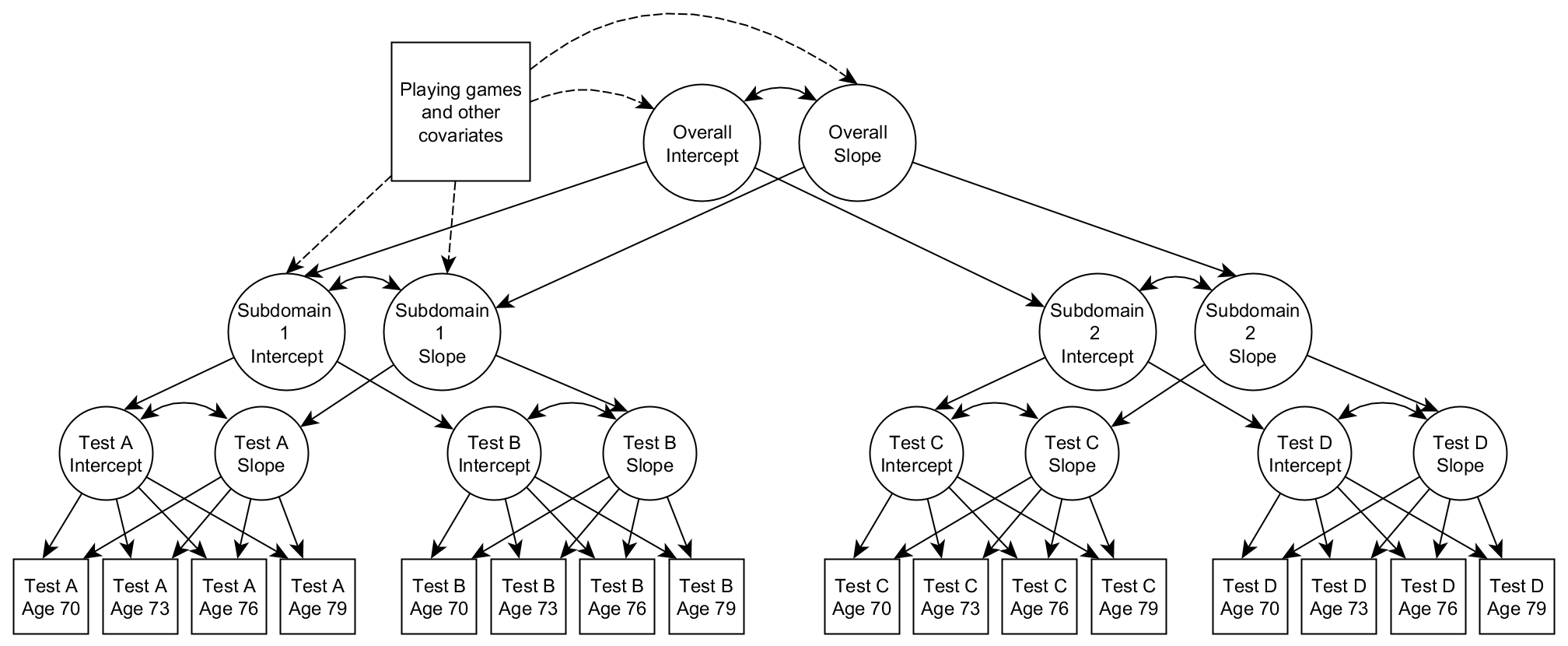 Figure S2. Confounding control model of associations among playing games, confounders, and age 70 cognitive function. The centre column of variables holds all the confounders. Numbers accompanying path lines indicate std β weights and std errors (in parentheses). All paths are significant at p < 0.05 except those printed in italics. Sex and any histories of hypertension, cardiovascular disease, diabetes or stroke were all included as control variables.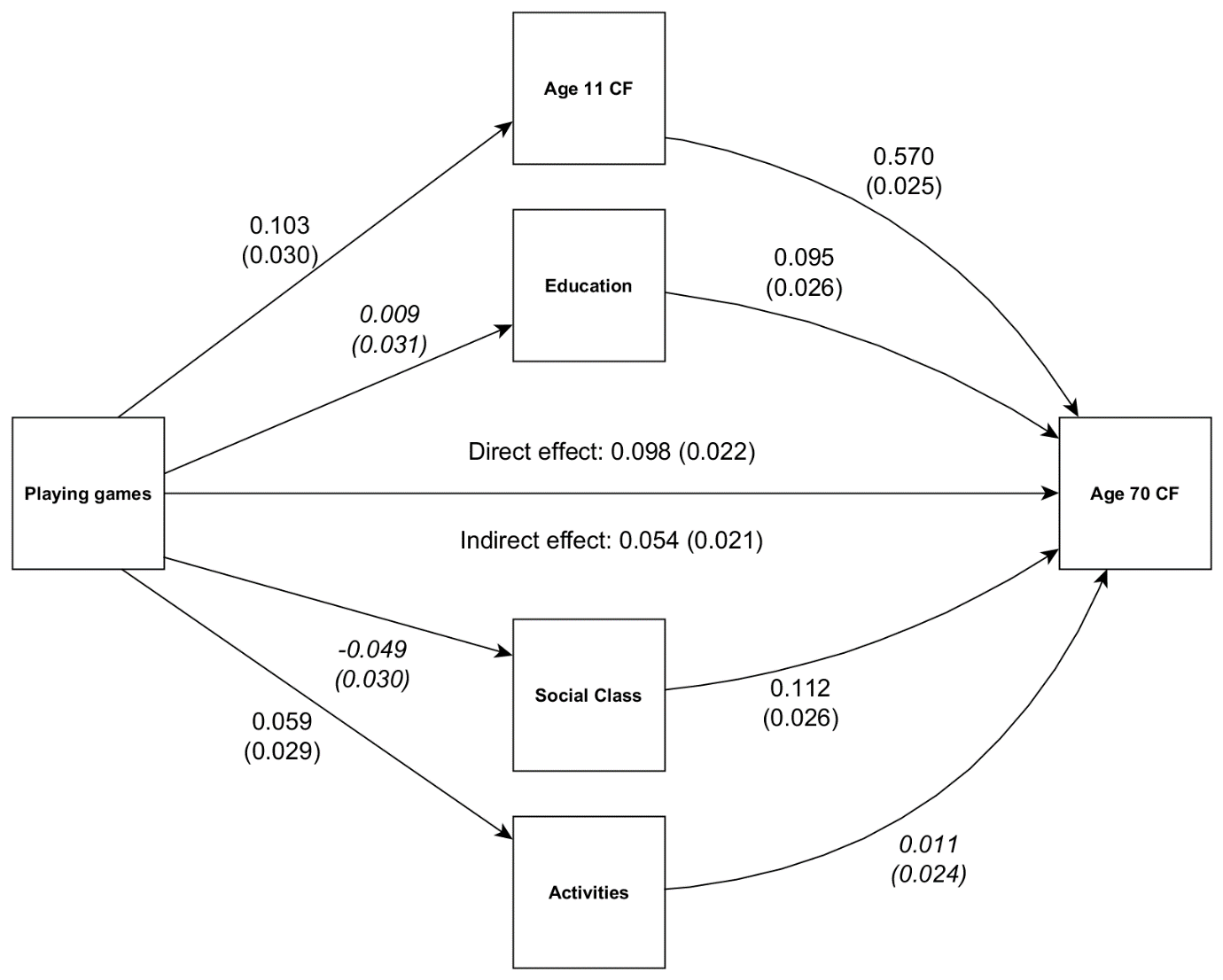 Figure S3. Box-and-whisker plot of Moray House Test (MHT) scores from age 11, covariate adjusted scores for age 70, and frequency of playing games. Raw age 11 MHT scores represent cognitive function, on a scale from 0 to 76. Adjusted age 70 values are non-standardized residual scores for the age 70 MHT scores, regressed on education, social class, activity score, sex, hypertension, CVD, diabetes, and stroke history.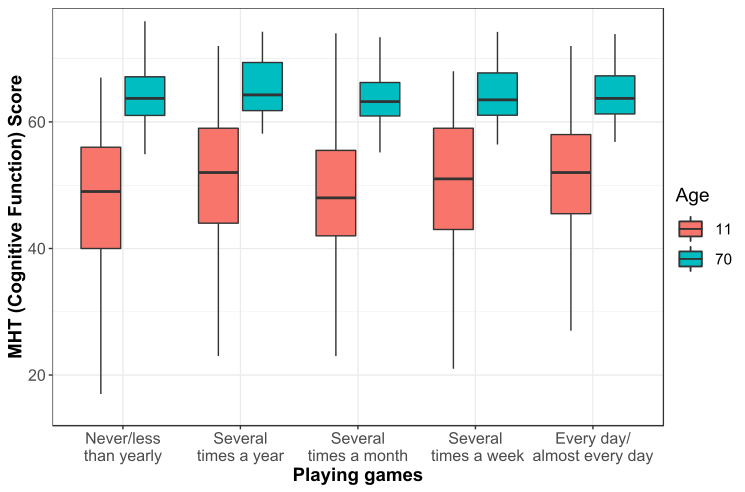 Supplementary ReferencesDeary, I. J., Johnson, W., & Starr, J. M. (2010). Are processing speed tasks biomarkers of cognitive aging? Psychology and aging, 25(1), 219. Elias, P., McKnight, A., & Kinshott, G. (1999). SOC 2000: redefining skill: revision of the standard occupational classification. Ginns, P., & Barrie, S. (2004). Reliability of single-item ratings of quality in higher education: A replication. Psychological Reports, 95(3), 1023-1030. Horn, J. L., & Cattell, R. B. (1967). Age differences in fluid and crystallized intelligence. Acta psychologica, 26, 107-129. Ritchie, S. J., Tucker-Drob, E. M., Cox, S. R., Corley, J., Dykiert, D., Redmond, P., . . . Starr, J. M. (2016). Predictors of ageing-related decline across multiple cognitive functions. Intelligence, 59, 115-126. Taylor, A. M., Pattie, A., & Deary, I. J. (2018). Cohort Profile Update: The Lothian Birth Cohorts of 1921 and 1936. International Journal of Epidemiology, 47(4), 1042-1042r. doi:10.1093/ije/dyy022Verhaeghen, P., & Salthouse, T. A. (1997). Meta-analyses of age–cognition relations in adulthood: Estimates of linear and nonlinear age effects and structural models. Psychological bulletin, 122(3), 231. Wanous, J. P., Reichers, A. E., & Hudy, M. J. (1997). Overall job satisfaction: how good are single-item measures? Journal of applied psychology, 82(2), 247. Waris, O., Jaeggi, S. M., Seitz, A. R., Lehtonen, M., Soveri, A., Lukasik, K. M., . . . Laine, M. (2019). Video gaming and working memory: A large-scale cross-sectional correlative study. Computers in Human Behavior, 97, 94-103. doi:https://doi.org/10.1016/j.chb.2019.03.005Wechsler, D. (1945). Wechsler memory scale. Wechsler, D. (1997). Adult intelligence scale. New York, 21. Table S1. Regression models of playing games and covariates' associations with change in cognitive functionTable S1. Regression models of playing games and covariates' associations with change in cognitive functionAge 70 cognitive functionAge 70 cognitive functionCognitive function change VariableStd β (Std Error)Std β (Std Error)Std β (Std Error)Playing games0.094 (0.023) **0.094 (0.023) **0.095 (0.023) **Age 11 cognitive function0.561 (0.027) **0.561 (0.027) **-0.786 (0.027) **Education0.080 (0.027) *0.080 (0.027) *0.080 (0.028) *Social class0.112 (0.027) **0.112 (0.027) **0.113 (0.027) **Activity score-0.003 (0.023)-0.003 (0.023)-0.003 (0.024)Sex (women)-0.096 (0.023) **-0.096 (0.023) **-0.097 (0.024) **Hypertension-0.027 (0.024)-0.027 (0.024)-0.027 (0.024)Cardiovascular disease-0.017 (0.028)-0.017 (0.028)-0.018 (0.027)Diabetes-0.058 (0.043)-0.058 (0.043)-0.059 (0.044)Stroke-0.031 (0.058)-0.031 (0.058)-0.032 (0.058)Adjusted R²0.4840.4840.514* = p < 0.01, ** = p < 0.001Table S2. Life course model of playing games and relationships between age 11 and 70 cognitive function and other sociodemographic factors.Table S2. Life course model of playing games and relationships between age 11 and 70 cognitive function and other sociodemographic factors.Table S2. Life course model of playing games and relationships between age 11 and 70 cognitive function and other sociodemographic factors.Table S2. Life course model of playing games and relationships between age 11 and 70 cognitive function and other sociodemographic factors.Table S2. Life course model of playing games and relationships between age 11 and 70 cognitive function and other sociodemographic factors.Table S2. Life course model of playing games and relationships between age 11 and 70 cognitive function and other sociodemographic factors.PathPathPathEstimateStd ErrorpAge 70 CF~Playing games0.0830.0230.000Age 70 CF~Social class0.0970.0260.000Age 70 CF~Education0.0900.0270.001Age 70 CF~Age 11 CF0.5620.0270.000Playing games~Social class-0.0750.0380.050Playing games~Education-0.0180.0400.646Playing games~Age 11 CF0.1590.0390.000Social class~Education0.3690.0320.000Social class~Age 11 CF0.2220.0330.000Education~Age 11 CF0.4380.0310.000Age 70 CF~~Age 70 CF0.1140.0050.000Playing games~~Playing games0.2410.0110.000Social class~~Social class0.1850.0090.000Education~~Education0.2000.0090.000Age 11 CF~~Age 11 CF0.2320.000Table S3. Confounding control model of playing games, cognitive function, and sociodemographic and health covariates.Table S3. Confounding control model of playing games, cognitive function, and sociodemographic and health covariates.Table S3. Confounding control model of playing games, cognitive function, and sociodemographic and health covariates.Table S3. Confounding control model of playing games, cognitive function, and sociodemographic and health covariates.Table S3. Confounding control model of playing games, cognitive function, and sociodemographic and health covariates.Table S3. Confounding control model of playing games, cognitive function, and sociodemographic and health covariates.EstimateStd ErrortdfpTotal effect estimates (c) Age 70 CF    Playing games0.1520.0305.0751080< 0.0001Direct effect estimates (c')Age 70 CF    Playing games0.0980.0224.3881080< 0.0001    Age 11 CF0.5700.02522.4071080< 0.0001    Education0.0950.0263.64210800.0003    Social class0.1120.0264.3181080< 0.0001    Activity score0.0110.0240.46210800.644"a" effect estimatesPlaying games    Age 11 CF0.1030.0303.40510840.0006    Education0.0090.0310.30710840.759    Social class-0.0490.030-1.62010840.106    Activity score0.0590.0301.99710840.046"b" effect estimatesAge 70 CF    Age 11 CF0.5700.02522.4071080< 0.0001    Education0.0950.0263.64210800.0003    Social class0.1120.0264.3181080< 0.0001    Activity score0.0110.0240.46210800.644"ab" effect estimatesEstimateSD95%CI    Playing games; Age 70 CF0.0550.021[0.010,0.092]"ab" effect estimates for each confounder    Playing games; Age 11 CF0.0590.018[0.023,0.091]    Playing games; Education0.0010.003[-0.006,0.007]    Playing games; Social class-0.0060.004[-0.015,0.001]    Playing games; Activity score0.0010.002[-0.003,0.005] R²0.474Table S4. Latent growth curve models of general and subdomain cognitive functions, playing games, and sociodemographic and health covariates.Table S4. Latent growth curve models of general and subdomain cognitive functions, playing games, and sociodemographic and health covariates.Table S4. Latent growth curve models of general and subdomain cognitive functions, playing games, and sociodemographic and health covariates.Table S4. Latent growth curve models of general and subdomain cognitive functions, playing games, and sociodemographic and health covariates.Table S4. Latent growth curve models of general and subdomain cognitive functions, playing games, and sociodemographic and health covariates.Table S4. Latent growth curve models of general and subdomain cognitive functions, playing games, and sociodemographic and health covariates.PathPathPathEstimateStd ErrorpGeneral factor associationsGeneral factor associationsGeneral CF slope~Sex0.0340.0240.157General CF slope~Age 11 CF-0.0270.0260.295General CF slope~Playing games0.0680.0270.012General CF slope~Education-0.0350.0270.192General CF slope~Social class-0.0230.0260.368General CF slope~Activity score0.0010.0260.966General CF slope~Hypertension0.0030.0220.905General CF slope~Cardiovascular disease-0.0250.0290.400General CF slope~Diabetes-0.1010.0470.034General CF slope~Stroke0.0900.0680.186General CF intercept~Sex-0.2370.0630.000General CF intercept~Age 11 CF1.3970.0970.000General CF intercept~Playing games0.3380.0570.000General CF intercept~Education0.4210.0710.000General CF intercept~Social class0.3300.0670.000General CF intercept~Activity score0.1000.0610.099General CF intercept~Hypertension-0.1560.0530.003General CF intercept~Cardiovascular disease-0.0670.0650.302General CF intercept~Diabetes-0.2040.1150.075General CF intercept~Stroke-0.1250.1500.407Sex~~Sex0.2500.000Sex~~Age 11 CF0.0120.000Sex~~Playing games0.0280.000Sex~~Education-0.0070.000Sex~~Social class0.0290.000Sex~~Activity score0.0510.000Sex~~Hypertension-0.0070.000Sex~~Cardiovascular disease-0.0220.000Sex~~Diabetes-0.0080.000Sex~~Stroke0.0000.000Age 11 CF~~Age 11 CF0.2370.000Age 11 CF~~Playing games0.0340.000Age 11 CF~~Education0.1000.000Age 11 CF~~Social class0.0890.000Age 11 CF~~Activity score0.0760.000Age 11 CF~~Hypertension-0.0090.000Age 11 CF~~Cardiovascular disease-0.0170.000Age 11 CF~~Diabetes-0.0150.000Age 11 CF~~Stroke-0.0010.000Playing games~~Playing games0.2480.000Playing games~~Education0.0060.000Playing games~~Social class-0.0050.000Playing games~~Activity score0.0170.000Playing games~~Hypertension0.0020.000Playing games~~Cardiovascular disease-0.0040.000Playing games~~Diabetes0.0010.000Playing games~~Stroke0.0070.000Education~~Education0.2450.000Education~~Social class0.1110.000Education~~Activity score0.0740.000Education~~Hypertension-0.0110.000Education~~Cardiovascular disease-0.0040.000Education~~Diabetes-0.0060.000Education~~Stroke0.0010.000Social class~~Social class0.2460.000Social class~~Activity score0.0820.000Social class~~Hypertension-0.0110.000Social class~~Cardiovascular disease-0.0030.000Social class~~Diabetes-0.0070.000Social class~~Stroke-0.0040.000Activity score~~Activity score0.2810.000Activity score~~Hypertension-0.0280.000Activity score~~Cardiovascular disease-0.0260.000Activity score~~Diabetes-0.0210.000Activity score~~Stroke-0.0080.000Hypertension~~Hypertension0.2390.000Hypertension~~Cardiovascular disease0.0440.000Hypertension~~Diabetes0.0280.000Hypertension~~Stroke0.0060.000Cardiovascular disease~~Cardiovascular disease0.1770.000Cardiovascular disease~~Diabetes0.0150.000Cardiovascular disease~~Stroke0.0030.000Diabetes~~Diabetes0.0730.000Diabetes~~Stroke0.0060.000Stroke~~Stroke0.0380.000Subdomain associationsFluid CF slope~Sex0.0180.0480.709Fluid CF slope~Age 11 CF-0.1020.0570.071Fluid CF slope~Playing games0.0520.0400.189Fluid CF slope~Education-0.0720.0570.209Fluid CF slope~Social class0.0080.0440.849Fluid CF slope~Activity score0.0290.0360.430Fluid CF slope~Hypertension-0.0070.0390.850Fluid CF slope~Cardiovascular disease-0.0400.0500.430Fluid CF slope~Diabetes-0.0390.0800.621Fluid CF slope~Stroke0.0560.1410.689Speed CF slope~Sex0.0520.0380.170Speed CF slope~Age 11 CF-0.0110.0430.798Speed CF slope~Playing games0.0340.0370.358Speed CF slope~Education-0.0120.0430.786Speed CF slope~Social class-0.0560.0480.238Speed CF slope~Activity score0.0270.0470.572Speed CF slope~Hypertension-0.0140.0410.728Speed CF slope~Cardiovascular disease-0.0340.0510.510Speed CF slope~Diabetes-0.1280.0810.113Speed CF slope~Stroke0.2320.1180.049Memory CF slope~Sex0.1340.0680.050Memory CF slope~Age 11 CF-0.0450.0640.476Memory CF slope~Playing games0.2040.0650.002Memory CF slope~Education0.0310.0680.653Memory CF slope~Social class-0.0560.0760.457Memory CF slope~Activity score-0.0370.0740.619Memory CF slope~Hypertension0.0880.0640.169Memory CF slope~Cardiovascular disease0.0150.0770.840Memory CF slope~Diabetes-0.2660.1340.048Memory CF slope~Stroke0.2230.1770.208Crystallized CF slope~Sex0.0070.0120.522Crystallized CF slope~Age 11 CF0.0000.0120.986Crystallized CF slope~Playing games0.0290.0150.051Crystallized CF slope~Education-0.0280.0180.119Crystallized CF slope~Social class-0.0010.0130.938Crystallized CF slope~Activity score-0.0020.0120.871Crystallized CF slope~Hypertension-0.0040.0110.731Crystallized CF slope~Cardiovascular disease-0.0160.0160.333Crystallized CF slope~Diabetes-0.0380.0300.206Crystallized CF slope~Stroke0.0060.0310.846Fluid CF intercept~Sex-0.8220.0990.000Fluid CF intercept~Age 11 CF1.3550.1380.000Fluid CF intercept~Playing games0.3430.0990.001Fluid CF intercept~Education0.4090.1260.001Fluid CF intercept~Social class0.3420.1080.002Fluid CF intercept~Activity score-0.0210.0920.821Fluid CF intercept~Hypertension-0.1170.0960.226Fluid CF intercept~Cardiovascular disease-0.1300.1100.239Fluid CF intercept~Diabetes-0.2450.1830.179Fluid CF intercept~Stroke-0.3110.2450.204Speed CF intercept~Sex-0.1750.1020.087Speed CF intercept~Age 11 CF1.1640.1250.000Speed CF intercept~Playing games0.5610.0990.000Speed CF intercept~Education0.1520.1220.215Speed CF intercept~Social class0.4550.1080.000Speed CF intercept~Activity score0.1180.1010.240Speed CF intercept~Hypertension-0.1290.0980.187Speed CF intercept~Cardiovascular disease-0.3690.1110.001Speed CF intercept~Diabetes-0.2820.1840.126Speed CF intercept~Stroke-0.6930.2850.015Memory CF intercept~Sex-0.1060.0560.059Memory CF intercept~Age 11 CF0.9080.1210.000Memory CF intercept~Playing games0.2020.0550.000Memory CF intercept~Education0.1270.0690.067Memory CF intercept~Social class0.1320.0670.048Memory CF intercept~Activity score0.0320.0560.559Memory CF intercept~Hypertension-0.1870.0580.001Memory CF intercept~Cardiovascular disease-0.0310.0620.621Memory CF intercept~Diabetes-0.0460.1020.657Memory CF intercept~Stroke-0.0800.1490.593Crystallized CF intercept~Sex-0.0370.0850.665Crystallized CF intercept~Age 11 CF2.0170.1280.000Crystallized CF intercept~Playing games0.3430.0860.000Crystallized CF intercept~Education0.9010.1050.000Crystallized CF intercept~Social class0.4470.0980.000Crystallized CF intercept~Activity score0.2390.0910.009Crystallized CF intercept~Hypertension-0.1390.0880.114Crystallized CF intercept~Cardiovascular disease0.0910.1060.392Crystallized CF intercept~Diabetes-0.3230.2060.118Crystallized CF intercept~Stroke0.2880.1760.101Fluid CF intercept~~Fluid CF intercept0.4370.0930.000Speed CF intercept~~Speed CF intercept0.6760.0890.000Memory CF intercept~~Memory CF intercept0.2120.0440.000Crystallized CF intercept~~Crystallized CF intercept1.2660.0870.000General CF intercept~~General CF intercept0.7470.0970.000Fluid CF slope~~Fluid CF slope0.0120.0180.488Speed CF slope~~Speed CF slope0.0200.0180.264Memory CF slope~~Memory CF slope0.1620.0420.000Crystallized CF slope~~Crystallized CF slope0.0000.0020.867General CF slope~~General CF slope0.0250.0200.207Sex~~Sex0.2500.000Sex~~Age 11 CF0.0120.000Sex~~Playing games0.0280.000Sex~~Education-0.0070.000Sex~~Social class0.0290.000Sex~~Activity score0.0510.000Sex~~Hypertension-0.0070.000Sex~~Cardiovascular disease-0.0220.000Sex~~Diabetes-0.0080.000Sex~~Stroke0.0000.000Age 11 CF~~Age 11 CF0.2370.000Age 11 CF~~Playing games0.0340.000Age 11 CF~~Education0.1000.000Age 11 CF~~Social class0.0890.000Age 11 CF~~Activity score0.0760.000Age 11 CF~~Hypertension-0.0090.000Age 11 CF~~Cardiovascular disease-0.0170.000Age 11 CF~~Diabetes-0.0150.000Age 11 CF~~Stroke-0.0010.000Playing games~~Playing games0.2480.000Playing games~~Education0.0060.000Playing games~~Social class-0.0050.000Playing games~~Activity score0.0170.000Playing games~~Hypertension0.0020.000Playing games~~Cardiovascular disease-0.0040.000Playing games~~Diabetes0.0010.000Playing games~~Stroke0.0070.000Education~~Education0.2450.000Education~~Social class0.1110.000Education~~Activity score0.0740.000Education~~Hypertension-0.0110.000Education~~Cardiovascular disease-0.0040.000Education~~Diabetes-0.0060.000Education~~Stroke0.0010.000Social class~~Social class0.2460.000Social class~~Activity score0.0820.000Social class~~Hypertension-0.0110.000Social class~~Cardiovascular disease-0.0030.000Social class~~Diabetes-0.0070.000Social class~~Stroke-0.0040.000Activity score~~Activity score0.2810.000Activity score~~Hypertension-0.0280.000Activity score~~Cardiovascular disease-0.0260.000Activity score~~Diabetes-0.0210.000Activity score~~Stroke-0.0080.000Hypertension~~Hypertension0.2390.000Hypertension~~Cardiovascular disease0.0440.000Hypertension~~Diabetes0.0280.000Hypertension~~Stroke0.0060.000Cardiovascular disease~~Cardiovascular disease0.1770.000Cardiovascular disease~~Diabetes0.0150.000Cardiovascular disease~~Stroke0.0030.000Diabetes~~Diabetes0.0730.000Diabetes~~Stroke0.0060.000Stroke~~Stroke0.0380.000Table S5. Latent growth curve models of general and subdomain cognitive functions, playing games and difference in playing games, and sociodemographic and health covariates.Table S5. Latent growth curve models of general and subdomain cognitive functions, playing games and difference in playing games, and sociodemographic and health covariates.Table S5. Latent growth curve models of general and subdomain cognitive functions, playing games and difference in playing games, and sociodemographic and health covariates.Table S5. Latent growth curve models of general and subdomain cognitive functions, playing games and difference in playing games, and sociodemographic and health covariates.Table S5. Latent growth curve models of general and subdomain cognitive functions, playing games and difference in playing games, and sociodemographic and health covariates.Table S5. Latent growth curve models of general and subdomain cognitive functions, playing games and difference in playing games, and sociodemographic and health covariates.PathPathPathEstimateStd ErrorpGeneral factor associationsGeneral CF slope~Sex0.0490.0260.059General CF slope~Age 11 CF-0.0200.0270.458General CF slope~Playing games0.0880.0330.007General CF slope~Difference in playing games0.0460.0270.086General CF slope~Education-0.0380.0290.183General CF slope~Social class-0.0130.0270.634General CF slope~Activity score0.0060.0250.822General CF slope~Hypertension-0.0120.0230.584General CF slope~Cardiovascular disease-0.0190.0300.527General CF slope~Diabetes-0.1270.0520.014General CF slope~Stroke0.1080.0700.120General CF intercept~Sex-0.2030.0680.003General CF intercept~Age 11 CF1.2700.1180.000General CF intercept~Playing games0.3080.0650.000General CF intercept~Education0.3680.0810.000General CF intercept~Social class0.3200.0750.000General CF intercept~Activity score0.0620.0690.369General CF intercept~Hypertension-0.1540.0570.007General CF intercept~Cardiovascular disease-0.0590.0730.421General CF intercept~Diabetes-0.2690.1400.054General CF intercept~Stroke-0.0440.1840.813Sex~~Sex0.2500.000Sex~~Age 11 CF0.0220.000Sex~~Playing games0.0260.000Sex~~Difference in playing games0.0110.000Sex~~Education0.0040.000Sex~~Social class0.0360.000Sex~~Activity score0.0520.000Sex~~Hypertension-0.0020.000Sex~~Cardiovascular disease-0.0270.000Sex~~Diabetes-0.0110.000Sex~~Stroke-0.0030.000Age 11 CF~~Age 11 CF0.2400.000Age 11 CF~~Playing games0.0400.000Age 11 CF~~Difference in playing games0.0140.000Age 11 CF~~Education0.0950.000Age 11 CF~~Social class0.0840.000Age 11 CF~~Activity score0.0620.000Age 11 CF~~Hypertension-0.0010.000Age 11 CF~~Cardiovascular disease-0.0260.000Age 11 CF~~Diabetes-0.0140.000Age 11 CF~~Stroke-0.0030.000Playing games~~Playing games0.2470.000Playing games~~Difference in playing games-0.1120.000Playing games~~Education0.0130.000Playing games~~Social class0.0020.000Playing games~~Activity score0.0340.000Playing games~~Hypertension0.0060.000Playing games~~Cardiovascular disease0.0000.000Playing games~~Diabetes0.0030.000Playing games~~Stroke0.0030.000Difference in playing games~~Difference in playing games0.2530.000Difference in playing games~~Education0.0000.000Difference in playing games~~Social class0.0010.000Difference in playing games~~Activity score-0.0020.000Difference in playing games~~Hypertension-0.0090.000Difference in playing games~~Cardiovascular disease-0.0040.000Difference in playing games~~Diabetes-0.0090.000Difference in playing games~~Stroke-0.0060.000Education~~Education0.2440.000Education~~Social class0.1060.000Education~~Activity score0.0730.000Education~~Hypertension-0.0100.000Education~~Cardiovascular disease-0.0120.000Education~~Diabetes-0.0080.000Education~~Stroke-0.0020.000Social class~~Social class0.2470.000Social class~~Activity score0.0710.000Social class~~Hypertension-0.0030.000Social class~~Cardiovascular disease-0.0080.000Social class~~Diabetes-0.0050.000Social class~~Stroke-0.0040.000Activity score~~Activity score0.2490.000Activity score~~Hypertension-0.0200.000Activity score~~Cardiovascular disease-0.0240.000Activity score~~Diabetes-0.0130.000Activity score~~Stroke-0.0040.000Hypertension~~Hypertension0.2360.000Hypertension~~Cardiovascular disease0.0490.000Hypertension~~Diabetes0.0230.000Hypertension~~Stroke0.0120.000Cardiovascular disease~~Cardiovascular disease0.1710.000Cardiovascular disease~~Diabetes0.0170.000Cardiovascular disease~~Stroke0.0020.000Diabetes~~Diabetes0.0640.000Diabetes~~Stroke0.0100.000Stroke~~Stroke0.0290.000Subdomain associationsFluid CF slope~Sex0.0480.0630.444Fluid CF slope~Age 11 CF-0.0910.0610.135Fluid CF slope~Playing games0.0530.0540.330Fluid CF slope~Difference in playing games-0.0260.0550.633Fluid CF slope~Education-0.0940.0730.203Fluid CF slope~Social class0.0170.0500.726Fluid CF slope~Activity score0.0530.0500.289Fluid CF slope~Hypertension-0.0290.0470.537Fluid CF slope~Cardiovascular disease-0.0300.0580.601Fluid CF slope~Diabetes-0.0420.0910.646Fluid CF slope~Stroke0.0460.1580.774Speed CF slope~Sex0.0630.0400.111Speed CF slope~Age 11 CF-0.0010.0420.973Speed CF slope~Playing games0.0700.0410.088Speed CF slope~Difference in playing games0.1100.0410.007Speed CF slope~Education-0.0130.0450.763Speed CF slope~Social class-0.0460.0460.315Speed CF slope~Activity score0.0330.0460.465Speed CF slope~Hypertension-0.0270.0400.502Speed CF slope~Cardiovascular disease-0.0280.0510.582Speed CF slope~Diabetes-0.1410.0850.097Speed CF slope~Stroke0.2280.1180.053Memory CF slope~Sex0.1840.0710.009Memory CF slope~Age 11 CF-0.0220.0780.781Memory CF slope~Playing games0.2040.0760.007Memory CF slope~Difference in playing games0.0020.0670.975Memory CF slope~Education0.0270.0760.719Memory CF slope~Social class-0.0400.0790.615Memory CF slope~Activity score-0.0180.0680.791Memory CF slope~Hypertension0.0320.0650.622Memory CF slope~Cardiovascular disease0.0240.0790.763Memory CF slope~Diabetes-0.3440.1460.019Memory CF slope~Stroke0.2890.1670.083Crystallised CF slope~Sex0.0080.0110.493Crystallised CF slope~Age 11 CF-0.0020.0120.847Crystallised CF slope~Playing games0.0330.0180.065Crystallised CF slope~Difference in playing games0.0190.0130.150Crystallised CF slope~Education-0.0280.0190.152Crystallised CF slope~Social class0.0050.0120.697Crystallised CF slope~Activity score-0.0020.0110.880Crystallised CF slope~Hypertension-0.0050.0100.625Crystallised CF slope~Cardiovascular disease-0.0130.0140.380Crystallised CF slope~Diabetes-0.0390.0300.195Crystallised CF slope~Stroke0.0150.0310.623Fluid CF intercept~Sex-0.8150.1200.000Fluid CF intercept~Age 11 CF1.2600.1630.000Fluid CF intercept~Playing games0.2970.1240.016Fluid CF intercept~Education0.4400.1550.004Fluid CF intercept~Social class0.3660.1330.006Fluid CF intercept~Activity score-0.1790.1260.156Fluid CF intercept~Hypertension-0.1330.1230.278Fluid CF intercept~Cardiovascular disease-0.1190.1470.417Fluid CF intercept~Diabetes-0.5370.2320.020Fluid CF intercept~Stroke-0.2200.3620.544Speed CF intercept~Sex-0.1790.1190.133Speed CF intercept~Age 11 CF1.1160.1450.000Speed CF intercept~Playing games0.5300.1240.000Speed CF intercept~Education0.0420.1520.783Speed CF intercept~Social class0.5740.1290.000Speed CF intercept~Activity score0.0590.1330.657Speed CF intercept~Hypertension-0.2110.1230.087Speed CF intercept~Cardiovascular disease-0.2560.1480.083Speed CF intercept~Diabetes-0.3640.2780.191Speed CF intercept~Stroke-0.7320.4210.082Memory CF intercept~Sex-0.0660.0540.225Memory CF intercept~Age 11 CF0.7210.1430.000Memory CF intercept~Playing games0.1660.0530.002Memory CF intercept~Education0.0760.0670.257Memory CF intercept~Social class0.1110.0620.072Memory CF intercept~Activity score0.0320.0550.564Memory CF intercept~Hypertension-0.1400.0560.012Memory CF intercept~Cardiovascular disease-0.0230.0580.696Memory CF intercept~Diabetes-0.1020.1120.363Memory CF intercept~Stroke0.0430.1720.804Crystallised CF intercept~Sex-0.0680.1050.514Crystallised CF intercept~Age 11 CF2.0030.1610.000Crystallised CF intercept~Playing games0.3650.1050.000Crystallised CF intercept~Education0.8890.1250.000Crystallised CF intercept~Social class0.4130.1170.000Crystallised CF intercept~Activity score0.2230.1260.076Crystallised CF intercept~Hypertension-0.1250.1160.278Crystallised CF intercept~Cardiovascular disease0.0220.1380.872Crystallised CF intercept~Diabetes-0.3110.2820.271Crystallised CF intercept~Stroke0.2930.2710.279Sex~~Sex0.2500.000Sex~~Age 11 CF0.0220.000Sex~~Playing games0.0260.000Sex~~Difference in playing games0.0110.000Sex~~Education0.0040.000Sex~~Social class0.0360.000Sex~~Activity score0.0520.000Sex~~Hypertension-0.0020.000Sex~~Cardiovascular disease-0.0270.000Sex~~Diabetes-0.0110.000Sex~~Stroke-0.0030.000Age 11 CF~~Age 11 CF0.2400.000Age 11 CF~~Playing games0.0400.000Age 11 CF~~Difference in playing games0.0140.000Age 11 CF~~Education0.0950.000Age 11 CF~~Social class0.0840.000Age 11 CF~~Activity score0.0620.000Age 11 CF~~Hypertension-0.0010.000Age 11 CF~~Cardiovascular disease-0.0260.000Age 11 CF~~Diabetes-0.0140.000Age 11 CF~~Stroke-0.0030.000Playing games~~Playing games0.2470.000Playing games~~Difference in playing games-0.1120.000Playing games~~Education0.0130.000Playing games~~Social class0.0020.000Playing games~~Activity score0.0340.000Playing games~~Hypertension0.0060.000Playing games~~Cardiovascular disease0.0000.000Playing games~~Diabetes0.0030.000Playing games~~Stroke0.0030.000Difference in playing games~~Difference in playing games0.2530.000Difference in playing games~~Education0.0000.000Difference in playing games~~Social class0.0010.000Difference in playing games~~Activity score-0.0020.000Difference in playing games~~Hypertension-0.0090.000Difference in playing games~~Cardiovascular disease-0.0040.000Difference in playing games~~Diabetes-0.0090.000Difference in playing games~~Stroke-0.0060.000Education~~Education0.2440.000Education~~Social class0.1060.000Education~~Activity score0.0730.000Education~~Hypertension-0.0100.000Education~~Cardiovascular disease-0.0120.000Education~~Diabetes-0.0080.000Education~~Stroke-0.0020.000Social class~~Social class0.2470.000Social class~~Activity score0.0710.000Social class~~Hypertension-0.0030.000Social class~~Cardiovascular disease-0.0080.000Social class~~Diabetes-0.0050.000Social class~~Stroke-0.0040.000Activity score~~Activity score0.2490.000Activity score~~Hypertension-0.0200.000Activity score~~Cardiovascular disease-0.0240.000Activity score~~Diabetes-0.0130.000Activity score~~Stroke-0.0040.000Hypertension~~Hypertension0.2360.000Hypertension~~Cardiovascular disease0.0490.000Hypertension~~Diabetes0.0230.000Hypertension~~Stroke0.0120.000Cardiovascular disease~~Cardiovascular disease0.1710.000Cardiovascular disease~~Diabetes0.0170.000Cardiovascular disease~~Stroke0.0020.000Diabetes~~Diabetes0.0640.000Diabetes~~Stroke0.0100.000Stroke~~Stroke0.0290.000Table S6. Latent growth curve models of general and subdomain cognitive functions, playing games and increases in playing games, and sociodemographic and health covariates.Table S6. Latent growth curve models of general and subdomain cognitive functions, playing games and increases in playing games, and sociodemographic and health covariates.Table S6. Latent growth curve models of general and subdomain cognitive functions, playing games and increases in playing games, and sociodemographic and health covariates.Table S6. Latent growth curve models of general and subdomain cognitive functions, playing games and increases in playing games, and sociodemographic and health covariates.Table S6. Latent growth curve models of general and subdomain cognitive functions, playing games and increases in playing games, and sociodemographic and health covariates.Table S6. Latent growth curve models of general and subdomain cognitive functions, playing games and increases in playing games, and sociodemographic and health covariates.PathPathPathEstimateStd ErrorpGeneral factor associationsGeneral factor associationsGeneral CF slope~Sex0.0520.0260.047General CF slope~Age 11 CF-0.0170.0270.520General CF slope~Playing games0.0840.0330.010General CF slope~Increased games playing0.0410.0280.134General CF slope~Education-0.0360.0290.214General CF slope~Social class-0.0130.0270.639General CF slope~Activity score0.0020.0250.932General CF slope~Hypertension-0.0130.0230.566General CF slope~Cardiovascular disease-0.0160.0300.595General CF slope~Diabetes-0.1320.0520.011General CF slope~Stroke0.1050.0700.131General CF intercept~Sex-0.2020.0680.003General CF intercept~Age 11 CF1.2680.1180.000General CF intercept~Playing games0.3070.0640.000General CF intercept~Education0.3680.0810.000General CF intercept~Social class0.3190.0740.000General CF intercept~Activity score0.0620.0690.367General CF intercept~Hypertension-0.1540.0570.007General CF intercept~Cardiovascular disease-0.0590.0730.419General CF intercept~Diabetes-0.2670.1400.056General CF intercept~Stroke-0.0440.1840.811Sex~~Sex0.2500.000Sex~~Age 11 CF0.0220.000Sex~~Playing games0.0260.000Sex~~Increased games playing0.0020.000Sex~~Education0.0040.000Sex~~Social class0.0360.000Sex~~Activity score0.0520.000Sex~~Hypertension-0.0020.000Sex~~Cardiovascular disease-0.0270.000Sex~~Diabetes-0.0110.000Sex~~Stroke-0.0030.000Age 11 CF~~Age 11 CF0.2400.000Age 11 CF~~Playing games0.0400.000Age 11 CF~~Increased games playing0.0000.000Age 11 CF~~Education0.0950.000Age 11 CF~~Social class0.0840.000Age 11 CF~~Activity score0.0620.000Age 11 CF~~Hypertension-0.0010.000Age 11 CF~~Cardiovascular disease-0.0260.000Age 11 CF~~Diabetes-0.0140.000Age 11 CF~~Stroke-0.0030.000Playing games~~Playing games0.2470.000Playing games~~Increased games playing-0.0930.000Playing games~~Education0.0130.000Playing games~~Social class0.0020.000Playing games~~Activity score0.0340.000Playing games~~Hypertension0.0060.000Playing games~~Cardiovascular disease0.0000.000Playing games~~Diabetes0.0030.000Playing games~~Stroke0.0030.000Increased games playing~~Increased games playing0.2540.000Increased games playing~~Education-0.0150.000Increased games playing~~Social class-0.0100.000Increased games playing~~Activity score0.0090.000Increased games playing~~Hypertension-0.0060.000Increased games playing~~Cardiovascular disease-0.0120.000Increased games playing~~Diabetes-0.0050.000Increased games playing~~Stroke-0.0010.000Education~~Education0.2440.000Education~~Social class0.1060.000Education~~Activity score0.0730.000Education~~Hypertension-0.0100.000Education~~Cardiovascular disease-0.0120.000Education~~Diabetes-0.0080.000Education~~Stroke-0.0020.000Social class~~Social class0.2470.000Social class~~Activity score0.0710.000Social class~~Hypertension-0.0030.000Social class~~Cardiovascular disease-0.0080.000Social class~~Diabetes-0.0050.000Social class~~Stroke-0.0040.000Activity score~~Activity score0.2490.000Activity score~~Hypertension-0.0200.000Activity score~~Cardiovascular disease-0.0240.000Activity score~~Diabetes-0.0130.000Activity score~~Stroke-0.0040.000Hypertension~~Hypertension0.2360.000Hypertension~~Cardiovascular disease0.0490.000Hypertension~~Diabetes0.0230.000Hypertension~~Stroke0.0120.000Cardiovascular disease~~Cardiovascular disease0.1710.000Cardiovascular disease~~Diabetes0.0170.000Cardiovascular disease~~Stroke0.0020.000Diabetes~~Diabetes0.0640.000Diabetes~~Stroke0.0100.000Stroke~~Stroke0.0290.000Subdomain associationsFluid CF slope~Sex0.0400.0590.501Fluid CF slope~Age 11 CF-0.0920.0600.124Fluid CF slope~Playing games0.0730.0550.186Fluid CF slope~Increased games playing0.0210.0460.651Fluid CF slope~Education-0.0890.0710.214Fluid CF slope~Social class0.0170.0470.717Fluid CF slope~Activity score0.0450.0480.348Fluid CF slope~Hypertension-0.0290.0440.512Fluid CF slope~Cardiovascular disease-0.0260.0560.641Fluid CF slope~Diabetes-0.0390.0860.653Fluid CF slope~Stroke0.0420.1520.781Speed CF slope~Sex0.0710.0400.077Speed CF slope~Age 11 CF0.0090.0420.839Speed CF slope~Playing games0.0430.0410.296Speed CF slope~Increased games playing0.0640.0430.139Speed CF slope~Education-0.0120.0460.795Speed CF slope~Social class-0.0480.0470.300Speed CF slope~Activity score0.0310.0460.504Speed CF slope~Hypertension-0.0290.0410.478Speed CF slope~Cardiovascular disease-0.0220.0520.673Speed CF slope~Diabetes-0.1510.0860.078Speed CF slope~Stroke0.2210.1220.070Memory CF slope~Sex0.1840.0710.010Memory CF slope~Age 11 CF-0.0260.0770.732Memory CF slope~Playing games0.2220.0730.002Memory CF slope~Increased games playing0.0460.0710.522Memory CF slope~Education0.0310.0760.681Memory CF slope~Social class-0.0380.0790.631Memory CF slope~Activity score-0.0240.0680.727Memory CF slope~Hypertension0.0320.0650.621Memory CF slope~Cardiovascular disease0.0250.0790.751Memory CF slope~Diabetes-0.3450.1470.019Memory CF slope~Stroke0.2830.1670.090Crystallized CF slope~Sex0.0090.0110.436Crystallized CF slope~Age 11 CF-0.0010.0120.960Crystallized CF slope~Playing games0.0290.0160.073Crystallized CF slope~Increased games playing0.0110.0110.308Crystallized CF slope~Education-0.0280.0190.153Crystallized CF slope~Social class0.0050.0120.712Crystallized CF slope~Activity score-0.0020.0120.842Crystallized CF slope~Hypertension-0.0060.0110.607Crystallized CF slope~Cardiovascular disease-0.0120.0150.414Crystallized CF slope~Diabetes-0.0410.0310.184Crystallized CF slope~Stroke0.0140.0320.663Fluid CF intercept~Sex-0.8110.1210.000Fluid CF intercept~Age 11 CF1.2590.1620.000Fluid CF intercept~Playing games0.2950.1240.017Fluid CF intercept~Education0.4410.1540.004Fluid CF intercept~Social class0.3680.1330.006Fluid CF intercept~Activity score-0.1760.1260.161Fluid CF intercept~Hypertension-0.1310.1220.281Fluid CF intercept~Cardiovascular disease-0.1210.1460.410Fluid CF intercept~Diabetes-0.5360.2300.020Fluid CF intercept~Stroke-0.2160.3590.547Speed CF intercept~Sex-0.1790.1200.135Speed CF intercept~Age 11 CF1.1150.1450.000Speed CF intercept~Playing games0.5290.1240.000Speed CF intercept~Education0.0430.1520.777Speed CF intercept~Social class0.5750.1290.000Speed CF intercept~Activity score0.0580.1320.659Speed CF intercept~Hypertension-0.2110.1230.086Speed CF intercept~Cardiovascular disease-0.2580.1480.081Speed CF intercept~Diabetes-0.3620.2780.193Speed CF intercept~Stroke-0.7340.4200.080Memory CF intercept~Sex-0.0670.0540.221Memory CF intercept~Age 11 CF0.7230.1440.000Memory CF intercept~Playing games0.1650.0530.002Memory CF intercept~Education0.0760.0670.259Memory CF intercept~Social class0.1120.0620.072Memory CF intercept~Activity score0.0320.0550.560Memory CF intercept~Hypertension-0.1410.0560.013Memory CF intercept~Cardiovascular disease-0.0230.0580.698Memory CF intercept~Diabetes-0.1010.1120.367Memory CF intercept~Stroke0.0430.1720.802Crystallized CF intercept~Sex-0.0680.1050.514Crystallized CF intercept~Age 11 CF2.0030.1610.000Crystallized CF intercept~Playing games0.3650.1050.001Crystallized CF intercept~Education0.8890.1250.000Crystallized CF intercept~Social class0.4130.1170.000Crystallized CF intercept~Activity score0.2230.1260.077Crystallized CF intercept~Hypertension-0.1250.1150.277Crystallized CF intercept~Cardiovascular disease0.0220.1380.871Crystallized CF intercept~Diabetes-0.3100.2830.273Crystallized CF intercept~Stroke0.2930.2710.281Sex~~Sex0.2500.000Sex~~Age 11 CF0.0220.000Sex~~Playing games0.0260.000Sex~~Increased games playing0.0020.000Sex~~Education0.0040.000Sex~~Social class0.0360.000Sex~~Activity score0.0520.000Sex~~Hypertension-0.0020.000Sex~~Cardiovascular disease-0.0270.000Sex~~Diabetes-0.0110.000Sex~~Stroke-0.0030.000Age 11 CF~~Age 11 CF0.2400.000Age 11 CF~~Playing games0.0400.000Age 11 CF~~Increased games playing0.0000.000Age 11 CF~~Education0.0950.000Age 11 CF~~Social class0.0840.000Age 11 CF~~Activity score0.0620.000Age 11 CF~~Hypertension-0.0010.000Age 11 CF~~Cardiovascular disease-0.0260.000Age 11 CF~~Diabetes-0.0140.000Age 11 CF~~Stroke-0.0030.000Playing games~~Playing games0.2470.000Playing games~~Increased games playing-0.0930.000Playing games~~Education0.0130.000Playing games~~Social class0.0020.000Playing games~~Activity score0.0340.000Playing games~~Hypertension0.0060.000Playing games~~Cardiovascular disease0.0000.000Playing games~~Diabetes0.0030.000Playing games~~Stroke0.0030.000Increased games playing~~Increased games playing0.2540.000Increased games playing~~Education-0.0150.000Increased games playing~~Social class-0.0100.000Increased games playing~~Activity score0.0090.000Increased games playing~~Hypertension-0.0060.000Increased games playing~~Cardiovascular disease-0.0120.000Increased games playing~~Diabetes-0.0050.000Increased games playing~~Stroke-0.0010.000Education~~Education0.2440.000Education~~Social class0.1060.000Education~~Activity score0.0730.000Education~~Hypertension-0.0100.000Education~~Cardiovascular disease-0.0120.000Education~~Diabetes-0.0080.000Education~~Stroke-0.0020.000Social class~~Social class0.2470.000Social class~~Activity score0.0710.000Social class~~Hypertension-0.0030.000Social class~~Cardiovascular disease-0.0080.000Social class~~Diabetes-0.0050.000Social class~~Stroke-0.0040.000Activity score~~Activity score0.2490.000Activity score~~Hypertension-0.0200.000Activity score~~Cardiovascular disease-0.0240.000Activity score~~Diabetes-0.0130.000Activity score~~Stroke-0.0040.000Hypertension~~Hypertension0.2360.000Hypertension~~Cardiovascular disease0.0490.000Hypertension~~Diabetes0.0230.000Hypertension~~Stroke0.0120.000Cardiovascular disease~~Cardiovascular disease0.1710.000Cardiovascular disease~~Diabetes0.0170.000Cardiovascular disease~~Stroke0.0020.000Diabetes~~Diabetes0.0640.000Diabetes~~Stroke0.0100.000Stroke~~Stroke0.0290.000Table S7. Principal components analysis of socio-intellectual activities.Table S7. Principal components analysis of socio-intellectual activities.Table S7. Principal components analysis of socio-intellectual activities.VariableLoadingCommunalityPhysical activity0.290.09Visits libraries0.390.15Reads newspapers/magazines0.070.01Reads books0.420.18Writes for pleasure0.410.17Listens to the radio0.400.16Visits friends or family0.430.18Studies course at work or takes evening classes0.440.19Goes to the cinema or restaurants0.580.33Goes to sporting events or concerts0.590.35Goes to the theatre, galleries, or museums0.690.48Participates in social groups0.560.32Participates in church or religious activities0.400.16SS loadings2.76Proportion of variance explained0.21